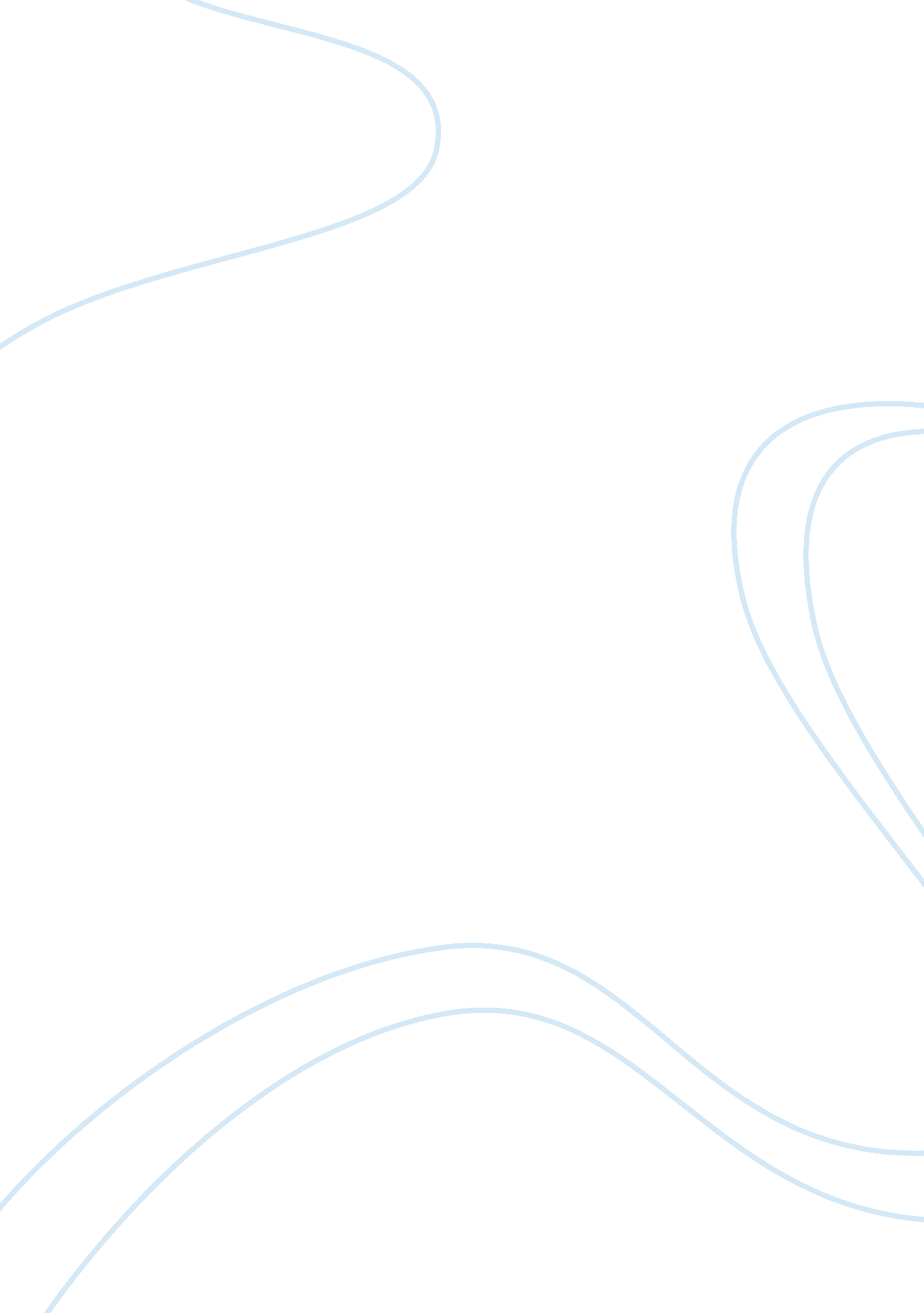 Education system essay sampleEducation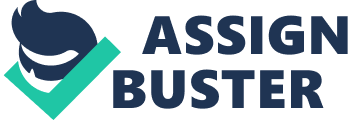 Education is considered a certain ladder for everybody to climb up to prosperity. From the poor to the rich, according to parents’ conception, children are forced to study in the early ages. Consequently, it has been increasingly recognized that the development of a country is only contributed by education. To begin with, a good education system can supply a source of skilled and qualified employees to the working forces, which play critical roles to the economy growth. They are crucial strength to a stable improvement of a country. For instance, every year in the United States there are over 500, 000 students earning a master’s degree. They present at all careers in the society. As time passes, they are experienced and become educated workforces, which bring in development for this country. By contrast, education is not the only vital contributor to the growth of a nation. There are some other factors that are indispensable. First of all, policies of development and management of the government critically affect to the prosperity of a country. For example, after joining WTO, Vietnam has carried out opening policies. The tariff barriers were removed, so goods are imported and exported easily via countries. In addition, Vietnam has attracted a large amount of foreign investment cash flow, estimated 11 billion USD in 2011, which brings profits to companies, increases amount of taxes paid for the government and also create more jobs for workers. Furthermore, economy growth is based on not only domestic policies but also international relationship. A country that has good diplomacy can get benefits to both politic and economy. To illustrate, Cuba has been sanctioned since 1962 by the US. Because America is a powerful country in the world, many other nations don’t maintain relationship with Cuba. As a result, the economy in this nation has risen so slowly for decades. In conclusion, the development of a country is contributed by many factors, such as foreign relationship, policies, etc. However, we can’t deny a very important role of education to the improvement of a country. Consequently, the governments need to take more care to raise the standard of education so that it can be the most effective.< Education system: Today Today’s education system is the most dangerous web that is spreading and strengthening itself in the human society. The word “ education” is derived from educare (Latin) “ bring up”, which is related to educere “ bring out”, “ bring forth what is within”, “ bring out potential” and ducere, “ to lead”. So, education basically means to bring out the knowledge of one from their insight. But now days, we are just doing the opposite. We are imposing knowledge of outside into a child’s insight. We are constantly putting in information and knowledge into a person and killing the real self of the person. The person is not the same person anymore; he or she is simply a shadow of their society’s educational system. They have nothing of their own. They lack creativity, originality and intuition. They never speak but the knowledge that the world has put into them speak. They never think but the society that has ‘ educated’ them think. We get two types of education; one from the society and one in the school. Well, school is a mere department that the society has developed to impose the knowledge they want to, but in a professional way, also getting some profit out of it. And they sell what they call ‘ education’. Knowledge was supposed to be something that is gained through learning, now seems something that is bought from the shop called school in the market called society. We are making schools in the name of providing education. We are not educating, we are simply schooling. We are not bringing something out of a child, we are simply pushing many things inside them . We are killing a human being and producing machines. We make them obey, believe and follow. They are not allowed to think, imagine and understand. So, people do not think today. They hear, see, smell, feel and taste; but they don’t think. Teachers and parents teach a child the things that they believe to be true. They don’t themselves question the knowledge for truth, they only believe… [cont Instructions were to write a personal essay on yourself. Anything about yourself is fine. So I wrote it but I have no confidence in personal essays, and English is my second language so… Can you please give me an opinion on it and if you could, can you also tell me the grammatical errors and tense errors? Thank you. To many high school students, ‘ music’, ‘ sports’, ‘ hobbies’ are the things that shape his or her identity. To me, my experience of living in the boarding house is a huge factor which shaped my personality, in another words my identity. I went there after failing to assimilate into another school in New Zealand. Because I was not a native English speaker, it was hard for me to make a friend in an English speaking county. But at the boarding house there were many other girls that were in a similar condition as I was, being born in a different county and not being able to speak in English. I made lots of friends and was able to lead a happy boarding life there. I was also able to learn many important life lessons too. Firstly, I came to value friends much more. Secondly, I realised the importance of a family. Lastly, living in a place full of strangers gave me a chance to recognise my bad sides. They all are the pieces that make me who I am now. Firstly, my experience at the boarding house taught me to value friends more. If you were left without anyone you know well in a country you don’t know much yet, you would usually feel lonely and homesick. But luckily, I was able to have a joyful boarding school life, thanks to my friends. Those 4 years I spent at the boarding house was like an endless school trip, chatting up till midnight. I shopped together with my roommates. Me and my friends did some silly things too, once in a while too, like dressing up at midnight just to take a photo – it may sound idiotic but it was amusing. My friends helped me so many times too. The senior students helped me when I was struggling with the homework. One of my friends who can speak Chinese helped me out when I couldn’t understand certain vocabulary using Chinese characters. My friends gave me an advice when I was worried too. Through all this, I was able to learn the importance of a friend, and I came to value friends more. Secondly, I realised the significance of my family to me. When I had just started to live in the boarding house, I became homesick. I couldn’t get used to the surroundings and couldn’t sleep much for days. I also disliked the unfamiliar food given at the boarding house. I missed my family so much and became depressed. But my parents supported me. They phoned me often, even though they were busy with work. When I was seeking an advice about school, they suggested me with good ideas. My father mailed a box filled with Japanese sweets, to the Japanese-food-hungry me. Without my parents support, I would have been depressed for the whole 4 years at the boarding house. Lastly, I recognized bad characteristics of myself at the boarding house, where many other students live. I’m very stubborn. I get stubborn when I am choosing for something. For example, I had a small quarrel with my roommates about a shower time because I was being adamant with changing it. Another characteristic of myself I had realised is that I can get irritated quite easily. I get irritated when something is distracting me when I am concentrating. For example, I said some rude words at my friend who just came into my room when I was concentrating on my test studies. On top of that, I became aware that I am lazy. Once I was scolded for not doing the weekly duty allotted. I have recognized many bad parts of my identity, and I wish to change them in the future. To conclude, I came to value friends and family with my boarding experience. The things I value is a important part of my identity. I also started to want to improve the bad characteristics of mine with this. So therefore, the boarding house is a significant experience which made me learn many important lessons and my bad traits.< 